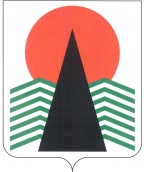 АДМИНИСТРАЦИЯ  НЕФТЕЮГАНСКОГО  РАЙОНАпостановлениег.НефтеюганскО проведении открытого конкурса на лучший логотип и слоган Нефтеюганского района, в рамках празднования 40-летия Нефтеюганского районаВ связи с празднованием в 2020 году 40-летия со дня образования муниципального образования Нефтеюганский район п о с т а н о в л я ю:Провести открытый конкурс на лучший логотип и слоган Нефтеюганского района, в рамках празднования 40-летия Нефтеюганского района в период 
с 15.08.2019 по 30.11.2019.Назначить комитет по делам народов Севера, охраны окружающей среды 
и водных ресурсов администрации района (Воронова О.Ю.) ответственным 
за организацию и проведение открытого конкурса на лучший логотип и слоган Нефтеюганского района, в рамках празднования 40-летия Нефтеюганского района.Создать конкурсную комиссию по определению победителей на лучший логотип и слоган Нефтеюганского района, в рамках празднования 40-летия Нефтеюганского района.Утвердить: Положение о проведении открытого конкурса на лучший логотип и слоган Нефтеюганского района, в рамках празднования 40-летия Нефтеюганского района (приложение № 1).Состав конкурсной комиссии по определению победителей на лучший логотип и слоган Нефтеюганского района, в рамках празднования 40-летия Нефтеюганского района (приложение № 2).Настоящее постановление подлежит опубликованию 
в газете «Югорское обозрение» и размещению на официальном сайте органов местного самоуправления Нефтеюганского района.Контроль за выполнением постановления возложить на директора департамента строительства и жилищно-коммунального комплекса – заместителя главы Нефтеюганского района Кошакова В.С.Глава района							Г.В.ЛапковскаяПриложение № 1к постановлению администрации Нефтеюганского районаот 24.07.2019 № 1582-паПОЛОЖЕНИЕо проведении открытого конкурса на лучший логотип и слоган Нефтеюганского района, в рамках празднования 40-летия Нефтеюганского района(далее – Положение)Общие положения Открытый конкурс на лучший логотип и слоган Нефтеюганского района, 
в рамках празднования 40-летия Нефтеюганского района (далее – Конкурс) приурочен к празднованию 40-летия со дня образования муниципального образования Нефтеюганский район в 2020 году. Настоящее Положение определяет цель, условия проведения и участия 
в Конкурсе, перечень номинаций, порядок определения победителей.Цели и задачи конкурсаЦель Конкурса - привлечение широкого круга жителей к созданию логотипа и слогана Нефтеюганского района (далее – район), отражающих его историю, самобытность, открытость и в то же время его современный облик.Задачи Конкурса:поиск художественного решения, в максимальной степени отражающего современный облик района;осуществление информационного старта по подготовке и проведению праздничных мероприятий, посвященных празднованию 40-летия Нефтеюганского района;создание условий для творческой самореализации граждан.Организатор конкурсаОрганизатором Конкурса выступает комитет по делам народов Севера, охраны окружающей среды и водных ресурсов администрации Нефтеюганского района (далее – Организатор).4. Участники конкурсаВ Конкурсе могут принять участие как физические лица в возрасте старше 14 лет, проживающие на территории района и за его пределами, так и юридические лица, зарегистрированные на территории Нефтеюганского района Ханты-Мансийского автономного округа – Югры (далее - участники конкурса).Участники конкурса могут подготовить конкурсную работу индивидуально или в составе авторского коллектива.Участие в Конкурсе является бесплатным.5. Номинации5.1.   Конкурс проводится по следующим номинациям:5.1.1. Лучший логотип Нефтеюганского района (далее – логотип);5.1.2. Лучший слоган Нефтеюганского района (далее – слоган).6. Требования к конкурсным работамОсновные требования к конкурсным работам приведены в техническом задании для участников конкурса (приложение № 3 к настоящему Положению).К участию в Конкурсе не допускаются работы: с использованием авторских элементов существующих логотипов, символов государственной символики; содержащие фото людей, не соответствующие требованиям к конкурсной работе.Запрещается подавать материал, ранее размещенный в сети Интернет.Каждый участник может представить не более трех конкурсных работ.Слоган и логотип будут сопровождать мероприятия и промоматериалы 
в рамках подготовки и проведения праздничных мероприятий, посвященных празднованию 40-летия Нефтеюганского района.На Конкурс не принимаются и не рассматриваются работы, 
не соответствующие темам номинаций и требованиям настоящего Положения.Работы, присланные на Конкурс, не возвращаются, не рецензируются 
и находятся на хранении у Организатора конкурса. Направление участником конкурса своей работы означает, что автор согласен на обработку и указание своих персональных данных, использование представленных им работ и материалов Организатору Конкурса по собственному усмотрению, включая тиражирование и иное распространение.Своей заявкой участник подтверждает авторство работы. В случае нарушения чужих авторских и смежных прав в конкурсной работе ответственность 
за нарушение несет участник Конкурса.Права на использование работ участников конкурса для размещения 
на сайте, в электронных документах и полиграфических изданиях, создаваемых 
и выпускаемых Организатором Конкурса принадлежат администрации Нефтеюганского района.Организатор Конкурса оставляет за собой право вносить изменения 
в конкурсные работы для использования их в качестве логотипа Нефтеюганского района.7. Критерии оценкиКритериями оценки конкурсных работ являются:	7.1.1. Уникальность и оригинальность. Работы, представленные на Конкурс, 
не должны ассоциироваться с уже существующими логотипами или слоганами.	7.1.2. Легкость для восприятия. Логотип и слоган должны быть понятными большинству зрителей.	7.1.3. Масштабируемость. Логотип и слоган должны одинаково хорошо восприниматься и не терять значения в любом воспринимаемом масштабе.8. Порядок проведения КонкурсаПоступившие на Конкурс работы, соответствующие требованиям настоящего Положения, передаются на рассмотрение конкурсной комиссии 
по определению победителей на лучший логотип и слоган Нефтеюганского района, 
в рамках празднования 40-летия Нефтеюганского района (далее – Комиссия). Комиссия проводит оценку поступивших работ. Требования, не соответствующие настоящему Положению, будут отклонены Комиссией. Победители Конкурса определяются по сумме голосов, отданных Комиссией за каждую работу в своей номинации.9. Сроки проведения конкурса9.1.  Конкурс включает в себя следующие этапы:9.1.1. Первый этап – прием работ и заявок. Срок подачи документов 
с 15 августа по 15 октября 2019 года.9.1.2.   Второй этап – подведение итогов Конкурса до 15 ноября 2019 года.9.1.3. Третий этап – награждение победителей Конкурса до 30 ноября 2019 года. 10. Работа конкурсной комиссии Подведение итогов Конкурса и определение победителей осуществляет Комиссия.Комиссия является коллегиальным органом, состоит 
из председателя комиссии, заместителя председателя комиссии, секретаря и членов комиссии. К работе конкурсной комиссии могут быть привлечены представители средств массой информации.Работой Комиссии руководит председатель Комиссии. В период отсутствия председателя Комиссии его обязанности исполняет заместитель председателя Комиссии. В случае отсутствия председателя и заместителя председателя Комиссии заседание переносится. В случае отсутствия члена Комиссии в заседании принимает участие работник, осуществляющий исполнение его обязанностей на основании муниципального правового акта «О возложении обязанностей» или должностной инструкции.Работа Комиссии осуществляется на ее заседаниях. Заседания Комиссии являются правомочными, если на них присутствуют более половины членов Комиссии. 11. Порядок определения победителей11.1.	Рассмотрение и оценка работ осуществляется Комиссией до 15 ноября 2019 года в каждой номинации по критериям с использованием бальной системы 
в соответствии с оценочной ведомостью (приложение № 4 к настоящему Положению).11.2.	На основании оценочных ведомостей заполняется итоговая ведомость, 
и формируется итоговый балл по каждой работе (приложение № 5 к настоящему Положению).11.3.	На основе итоговых баллов, присвоенных каждой работе в каждой номинации, формируется сводная ведомость, работы располагаются в порядке, начиная с той, которая набрала наибольшее количество баллов и далее по степени убывания (приложение № 6 к настоящему Положению).11.4.	 Победителем Конкурса в каждой номинации признается участник, занявший первую позицию в сводной ведомости. Если две и более заявки набрали одинаковое количество баллов, победитель определяется простым большинством голосов присутствующих на заседании членов Комиссии. В случае равенства голосов, голос председателя Комиссии является решающим.11.5. Протокол заседания Комиссии является основанием для вручения победителям дипломов.11.6. Ведение делопроизводства Комиссии, хранение и использование документов возлагается на секретаря Комиссии. 12. Условия участия в Конкурсе12.1. Для участия в Конкурсе необходимо ознакомиться с настоящим Положением, заполнить форму-заявку (приложение № 1 или приложение № 2) 
и выслать работу в электронном виде на электронную почту Sever@admoil.ru 
с пометкой «На Конкурс», а также предоставить на бумажном носителе 
по адресу: 628305, Ханты-Мансийский автономный округ – Югра, г.Нефтеюганск, 
ул.Нефтяников 10, каб.104.13. НаграждениеПо итогам Конкурса определяются победители в каждой номинации.Победители Конкурса награждаются дипломами.Уведомление о месте и времени вручения наград осуществляется Организатором дополнительно.Проведение Конкурса и его результаты освещаются на официальном сайте органов местного самоуправления Нефтеюганский район.14. Контактная информация Организатора Конкурса628305, Ханты-Мансийский автономный округ – Югра, г.Нефтеюганск, ул.Нефтяников, строение № 10, телефоны: 8(3463) 25-02-61, факс: 25-02-39, 
E-mail: Sever@admoil.ru; http://www.admoil.ru. Приложение № 1к Положению о проведении открытого конкурса на лучший логотип и слоган, в рамках празднования 40-летия Нефтеюганского районаФорма – заявка физического лицана участие в открытом конкурсе на лучший логотип и слоган, посвященные Нефтеюганскому району, в рамках празднования 40-летия Нефтеюганского районаПрошу принять представленную работу к участию в открытом конкурсе 
на лучший логотип и слоган, в рамках празднования 40-летия Нефтеюганского района. С Положением о проведении открытого конкурса на лучший логотип 
и слоган, в рамках празднования 40-летия Нефтеюганского района ознакомлен (а) 
и согласен (а).*В случае если работа выполнена авторским коллективом, в заявке указываются сведения о каждом участнике творческого коллектива._____________________________________			____________________ (Ф.И.О.)							 (подпись)«_____» _____________ 2019 г.Приложение № 2к Положению о проведении открытого конкурса на лучший логотип и слоган, в рамках празднования 40-летия Нефтеюганского районаФорма – заявка юридического лицана участие в открытом конкурсе на лучший логотип и слоган, посвященные Нефтеюганскому району, в рамках празднования 40-летия Нефтеюганского районаПрошу принять представленную работу к участию в открытом конкурсе 
на лучший логотип и слоган, в рамках празднования 40-летия Нефтеюганского района. С Положением о проведении открытого конкурса на лучший логотип 
и слоган, в рамках празднования 40-летия Нефтеюганского района ознакомлен (а) 
и согласен (а).*В случае если работа выполнена авторским коллективом, в заявке указываются сведения о каждом участнике творческого коллектива._____________________________________			____________________ (Ф.И.О.)							 (подпись)«_____» _____________ 2019 г.М.П.Приложение № 3к Положению о проведении открытого конкурса на лучший логотип и слоган, в рамках празднования 40-летия Нефтеюганского района	ТЕХНИЧЕСКОЕ ЗАДАНИЕ ДЛЯ УЧАСТНИКОВ КОНКУРСА1. Под логотипом подразумевается оригинальное начертание полного названия Нефтеюганского района. Типы представляемых на конкурс логотипов:- оригинальное графическое начертание названия;- фирменный знак – буквенное начертание;- фирменный блок – комбинация названия и знака.Под слоганом подразумевается лозунг, девиз, содержащий сжатую, легко воспринимаемую, эффектную формулировку миссии и коммуникационной идеи Нефтеюганского района.Идеи, воплощенные в логотипе и слогане, должны создавать благоприятный имидж района, формировать положительное восприятие и творческие ассоциации 
у жителей и туристов.2. Требования, выдвигаемые к представляемым логотипам на Конкурс:- ассоциативность, универсальность, оригинальность, запоминаемость, выразительность, функциональность, лаконичность;- соответствие архитектурному облику, географическому положению, историческим и культурным вехам в становлении и развитии района;- приветствуется содержание в работах цветовой гаммы официальной символики Нефтеюганского района;- логотип не должен содержать элементов, противоречащих публичному порядку, принципам гуманности и морали. Изображенное на логотипе должно быть понимаемо, чтобы исключить возможность непредсказуемых и нежелательных трактовок.Требования, выдвигаемые к представляемым слоганам на Конкурс:- отражение исторической значимости Нефтеюганского района, базовых культурных ценностей, лаконичность, стилизованность, оригинальность, лёгкость для чтения.3. В состав логотипа предоставляемого на Конкурс, входят:- чёрно-белое изображение логотипа (.jpeg, не более 300 кб);- цветовое решение логотипа (.jpeg, не более 300 кб). Пропорции черно-белого изображения и его цветового решения должны совпадать;- пояснительная записка (с описанием деталей и общей идеи логотипа – актуальность, образность и т.д.).В состав слогана, предоставляемого на Конкурс, входят:- текстовое выражение слогана;- пояснительная записка (с описанием деталей и общей идеи слогана и т.д.).Описательная часть должна пояснять концепцию представленного логотипа (объем не более одного листа формата А4). Приложение № 4к Положению о проведении открытогоконкурса на лучший логотип и слоган, в рамках празднования 40-летияНефтеюганского районаОценочная ведомость по номинации «Лучший слоган Нефтеюганского района» / «Лучший логотип Нефтеюганского района»Заседание Комиссии от _________________ № _______Член Комиссии _________ _____________________ (подпись) (расшифровка подписи)Примечания:Для оценки работы по каждому показателю применяется 
5-балльная шкала, где учитываются:0 - работа полностью не соответствует данному показателю;1 - работа в малой степени соответствует данному показателю;2 - работа в незначительной части соответствует данному показателю;3 - работа в средней степени соответствует данному показателю;4 - работа в значительной степени соответствует данному показателю;5 - работа полностью соответствует данному показателю.Приложение № 5к Положению о проведении открытого конкурса на лучший логотип и слоган, в рамках празднования 40-летия Нефтеюганского районаИтоговая ведомость по номинации «Лучший слоган Нефтеюганского района» / «Лучший логотип Нефтеюганского района»Заседание Комиссии от _________________ № _______Член Комиссии _________ _____________________ (подпись) (расшифровка подписи)Приложение № 6к Положению о проведении открытого конкурса на лучший логотип и слоган, в рамках празднования 40-летия Нефтеюганского районаСводная ведомость Заседание Комиссии от ____________ № ________Председатель Комиссии: 	_________ _____________________Секретарь Комиссии: 	_________ _____________________Члены Комиссии: 		_________ ______________________________ _____________________Приложение № 2к постановлению администрации Нефтеюганского районаот 24.07.2019 № 1582-паСОСТАВ конкурсной комиссии по определению победителей на лучший логотип и слоган Нефтеюганского района, в рамках празднования 40-летия Нефтеюганского районаПредседатель конкурсной комиссии – первый заместитель главы Нефтеюганского районазаместитель председателя конкурсной комиссии – директор департамента строительства и жилищно-коммунального комплекса – заместитель главы Нефтеюганского районасекретарь конкурсной комиссии – главный специалист комитета по делам народов Севера, охраны окружающей среды и водных ресурсов администрации 
Нефтеюганского района.Члены конкурсной комиссии:председатель комитета по делам народов Севера, охраны окружающей среды и водных ресурсов администрации Нефтеюганского районадиректор департамента образования и молодёжной политике администрации Нефтеюганского районапредседатель комитета по культуре департамента культуры и спорта Нефтеюганского районаначальник управления по связям с общественностью администрации Нефтеюганского районаначальник управления по вопросам местного самоуправления и обращениям граждан администрации Нефтеюганского района24.07.2019№ 1582-па№ 1582-па1.Ф.И.О. автора / Наименование творческого коллектива2.Номинация3.Дата рождения автора4.Адрес регистрации, контактный телефон, e-mail5.Комментарии к работе1.Полное и краткое наименование организации 2.Номинация3.ФИО, должность руководителя организации4.Почтовый адрес5.Контактный телефон, e-mail6.Комментарии к работеДата и номер заявки п/пНаименование автора(физическое/юридическое лицо)Критерии оценки (оценка членов комиссии в баллах)Критерии оценки (оценка членов комиссии в баллах)Критерии оценки (оценка членов комиссии в баллах)Средний балл члена комиссии по работе (до десятых долей)Дата и номер заявки п/пНаименование автора(физическое/юридическое лицо)Уникальность и оригинальностьЛёгкость восприятияМасштабируемостьСредний балл члена комиссии по работе (до десятых долей)Дата и номер заявки п/пНаименование автора(физическое/юридическое лицо)Средний балл члена комиссии поработе Средний балл члена комиссии поработе Средний балл члена комиссии поработе Средний балл члена комиссии поработе Средний балл члена комиссии поработе Средний балл члена комиссии поработе Средний балл члена комиссии поработе Средний балл члена комиссии поработе Средний балл поработе (до десятых долей)Дата и номер заявки п/пНаименование автора(физическое/юридическое лицо)Средний балл поработе (до десятых долей)Дата и номер заявки п/пНаименование автора(физическое/юридическое лицо)НоминацияИтоговый балл поработе (до десятых долей)